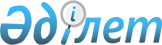 Об установлении квоты рабочих мест для лиц состоящих на учете службы пробации уголовно-исполнительной инспекции, а также лиц, освобожденных из мест лишения свободы
					
			Утративший силу
			
			
		
					Постановление акимата Алакольского района Алмтаинской области от 31 октября 2011 года N 10-302. Зарегистрировано Управлением юстиции Алакольского района Департамента юстиции Алматинской области 22 ноября 2011 года N 2-5-162. Утратило силу постановлением акимата Алакольского района Алматинской области от 16 апреля 2021 года № 99
      Сноска. Утратило силу постановлением акимата Алакольского района Алматинской области от 16.04.2021 № 99 (вводится в действие по истечении десяти календарных дней после его первого официального опубликования).

      Сноска. Заголовок с изменениями, внесенными постановлением акимата Алакольского района Алматинской области от 29.10.2012 N 10-375 (вводится в действие по истечении десяти календарных дней после его первого официального опубликования).

      Примечание РЦПИ:

      В тексте сохранена авторская орфография и пунктуация.
      В соответствии с пунктом 2 статьи 31 Закона Республики Казахстан от 23 января 2001 года "О местном государственном управлении и самоуправлении в Республике Казахстан" и подпунктом 5-5) статьи 7 Закона Республики Казахстан от 23 января 2001 года "О занятости населения", в целях социальной защиты лиц освобожденных их мест лишения свободы, для обеспечения их занятости акимат района ПОСТАНОВЛЯЕТ:
      1. Установить квоту рабочих мест для лиц состоящих на учете службы пробации уголовно-исполнительной инспекции, а также лиц, освобожденных из мест лишения свободы в размере пяти процентов от общей численности рабочих мест в организациях и предприятиях Алакольского района, независимо от форм собственности.
      Сноска. Пункт 1 в редакции постановления акимата Алакольского района Алматинской области от 29.10.2012 N 10-375 (вводится в действие по истечении десяти календарных дней после его первого официального опубликования).


      2. Контроль за исполнением настоящего постановления возложить на заместителя акима района Менлибаеву Салтанат Даулетхановну.
      3. Настоящее постановление вводится в действие по истечении десяти календарных дней после дня его первого официального опубликования.
					© 2012. РГП на ПХВ «Институт законодательства и правовой информации Республики Казахстан» Министерства юстиции Республики Казахстан
				
Аким района
Жаканбаев А.